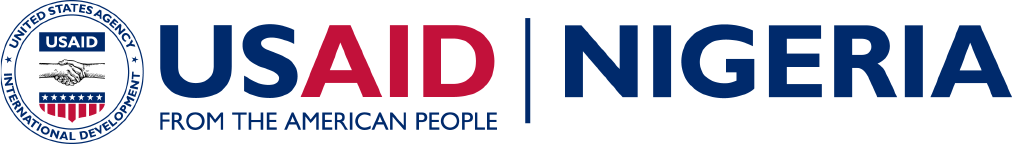 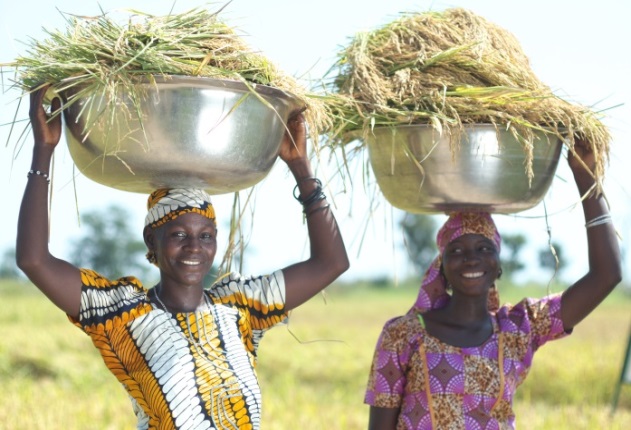 USAID’s flagship agricultural project in Nigeria is under the U.S. Government's Global Hunger and Food Security Initiative, also known as Feed the Future. In Nigeria, USAID's agriculture project focuses on small-scale farmers, known as smallholders. USAID builds their skills to increase their incomes; improve productivity and nutrition; and provide food security for Nigeria’s rural poor through innovative approaches. Smallholder farmers are trained to use techniques that will increase access to improved seeds and optimal use of fertilizer, adequate finance, better water management, appropriate technology, extension services, and improved nutritional use of grown or purchased food. The project uses proven private sector demand-driven market interventions, and focuses on constraints in the agricultural value chain.USAID invests $60.5 million in activities in support of smallholder farmers with between one to five hectares of land. The project works along the value chain through producer associations, credit organizations, agribusinesses such as suppliers, contractors, transporters, agro-processors, and state and federal public institutions to identify and alleviate constraints to well-functioning markets. USAID identifies and supports agricultural opportunities along the value chain, such as farming services and micro and small scale processing, to ensure inclusion of women and youth in the rural economy. USAID works with 700,000 smallholder farms in aquaculture, cassava, cocoa, maize, rice, sorghum, and soybean production.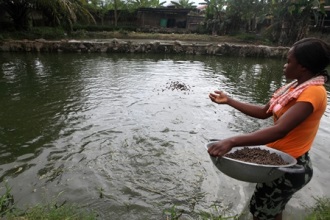 